Порядок предоставления компенсации части родительской платыза содержание ребенка в учреждении:
Компенсация платы, взимаемой с родителей (законных представителей), за присмотр и уход за детьми.
Уважаемые родители и законные представители!

Информируем вас, что с 20 декабря 2018 года реализована возможность подачи родителями (законными представителями) заявления о выплате компенсации родительской платы за присмотр и уход за детьми, осваивающими образовательные программы дошкольного образования в организациях Московской области, осуществляющих образовательную деятельность посредством государственной информационной системы Московской области «Портал государственных и муниципальных услуг (функций) Московской области» (далее – РПГУ) в соответствии с Административным регламентом предоставления органами местного самоуправления муниципальных образований Московской области Государственной услуги «Выдача решения о выплате (отказе в выплате) компенсации платы, взимаемой с родителей (законных представителей) за присмотр и уход за детьми, осваивающими образовательные программы дошкольного образования в организациях Московской области, осуществляющих образовательную деятельность»
Для этого надо зайти на сайт:https://uslugi.mosreg.ru/services/20675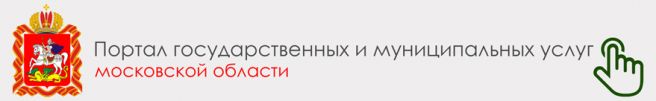 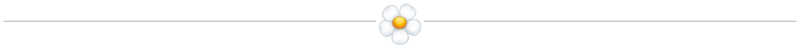 Обязательные документы для предоставления услуги:
1. Документ, удостоверяющий личность заявителя (паспорт);
2. Свидетельство о рождении ребенка (детей);
НУЖНО ПРИКРЕПЛЯТЬ СВИДЕТЕЛЬСТВА О РОЖДЕНИИ НА ВСЕХ ДЕТЕЙ, ОТ ЭТОГО ЗАВИСИТ % КОМПЕНСАЦИИ;
3. Банковские реквизиты для перечисления компенсации. Все документы должны быть на ОДНОГО родителя.

Кто имеет право на получение компенсации?
Один из родителей (законных представителей), заключивших договор с МАДОУ «Ивановский д/с общеразвивающего вида "Буратино" городского округа Ступино и внесших родительскую плату за содержание ребенка в ДОУ.

Компенсация части родительской платы устанавливается в размере:
1. 20% от размера внесенной родительской платы - на первого ребенка;
2. 50% от размера внесенной родительской платы - на второго ребенка;
3. 70% от размера внесенной родительской платы - на третьего и последующих детей;
Размер компенсации рассчитывается пропорционально фактически внесенной родительской плате, определенной с учетом установленных льгот.

- Постановление Администрации городского округа Ступино «Об утверждении Порядка снижения размера родительской платы и не взимания её с отдельных категорий родителей (законных представителей) за присмотр и уход за детьми, осваивающими образовательные программы дошкольного образования в муниципальных автономных дошкольных образовательных учреждениях городского округа Ступино»

- Постановление Правительства Московской области от 01.09.2020 г. № 576/28 «О внесении изменений в Постановление Правительства Московской области от 26.05.2014 г. № 378/17 «Об утверждении Порядка обращения за компенсацией родительской платы за присмотр и  уход за детьми, осваивающими образовательные программы дошкольного образования в организациях Московской области, осуществляющих образовательную деятельность, и порядка ее выплаты, Порядка расходования субвенций бюджетам муниципальных образований Московской области на выплату компенсации родительской платы за присмотр и уход за детьми, осваивающими образовательные программы дошкольного образования в организациях Московской области, осуществляющих образовательную деятельность»

- Постановление Правительства Московской области от 13.10.2020г. № 747/33 «О внесении изменений в Постановление Правительства Московской области от 26.05.2014 г. № 378/17 «Об утверждении Порядка обращения за компенсацией родительской платы за присмотр и уход за детьми, осваивающими образовательные программы дошкольного образования в организациях Московской области, осуществляющих образовательную деятельность, и порядка ее выплаты, Порядка расходования субвенций бюджетам муниципальных образований Московской области на выплату компенсации родительской платы за присмотр и уход за детьми, осваивающими образовательные программы дошкольного образования в организациях Московской области, осуществляющих образовательную деятельность»

Кому положена льгота при оплате за детский сад?

Изменения в Порядке обращения за компенсацией родительской платы за присмотр и уход за детьми осваивающими образовательные программы дошкольного образования
